О внесении изменений в постановление администрации Свечинского муниципального округа от 09.04.2021 № 263 В соответствии с Федеральными законами  от 29.12.2015 № 273-ФЗ «Об образовании в Российской Федерации»,  от 06.10.2003 № 131- ФЗ «Об общих принципах организации местного самоуправления в Российской Федерации», ПОСТАНОВЛЯЕТ:1. Внести изменения в постановление администрации Свечинского муниципального округа от 09.04.2021 № 263 «Об утверждении Положения о порядке приема воспитанников в муниципальные дошкольные образовательные учреждения Свечинского муниципального округа Кировской области, реализующие образовательные программы дошкольного образования», утвердив бланк путёвки в муниципальные дошкольные образовательные учреждения Свечинского муниципального округа Кировской области в новой редакции. Прилагается.2. Опубликовать постановление на Интернет-сайте Свечинского муниципального округа Кировской области.3. Настоящее постановление вступает в силу после его официального опубликования.Глава Свечинскогомуниципального округа	                               		         Г.С. ГоголеваПутёвка №________На основании протокола заседания Комиссии по комплектованию муниципальных дошкольных образовательных учреждений Свечинского муниципального округа Кировской области от «____»________________20 _____ «___» №__________________________________________________________________________________(ФИО ребенка, дата рождения)направляется для зачисления в МДОУ детский сад «______________________» пгт СвечаВам необходимо явиться в течение 10 рабочих дней, со дня получения путевки, в МДОУ детский сад и представить заведующему путёвку, заявление и прилагаемые документы для оформления личного дела ребенка.Председатель комиссии по комплектованию  _______________          __________________МП                                                                                                  (подпись)                                     (Ф.И.О.)Специалист, выдавший путевку  ________________________          ____________________                                                                                      (подпись)                                                     (Ф.И.О.)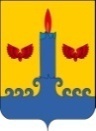 АДМИНИСТРАЦИЯ  СВЕЧИНСКОГО МУНИЦИПАЛЬНОГО ОКРУГА КИРОВСКОЙ ОБЛАСТИПОСТАНОВЛЕНИЕзаседания по установлению стажа муниципальной службыАДМИНИСТРАЦИЯ  СВЕЧИНСКОГО МУНИЦИПАЛЬНОГО ОКРУГА КИРОВСКОЙ ОБЛАСТИПОСТАНОВЛЕНИЕзаседания по установлению стажа муниципальной службыАДМИНИСТРАЦИЯ  СВЕЧИНСКОГО МУНИЦИПАЛЬНОГО ОКРУГА КИРОВСКОЙ ОБЛАСТИПОСТАНОВЛЕНИЕзаседания по установлению стажа муниципальной службыАДМИНИСТРАЦИЯ  СВЕЧИНСКОГО МУНИЦИПАЛЬНОГО ОКРУГА КИРОВСКОЙ ОБЛАСТИПОСТАНОВЛЕНИЕзаседания по установлению стажа муниципальной службы18.05.2022№261пгт Свеча пгт Свеча пгт Свеча пгт Свеча УТВЕРЖДЕНЫпостановлением администрацииСвечинского муниципального округа Кировской областиОт 18.05.2022 № 261